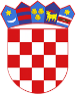 R  E  P  U  B  L  I  K  A    H  R  V  A  T  S  K  APOŽEŠKO-SLAVONSKA ŽUPANIJAGRAD POŽEGA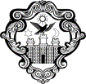 GradonačelnikKLASA: 402-01/21-01/2URBROJ: 2177/01-01/01-21-1Požega, 31. prosinca 2021.Na temelju članka 8. stavka 2. Odluke o financiranju programa i projekata udruga od  interesa za opće dobro u Gradu Požegi (Službene novine Grada Požege, broj:14/15. i 17/18.), Gradonačelnik Grada Požege, dana 31. prosinca 2021. godine, raspisuje JAVNI POZIVza financiranje javnih potreba udruga građana proizašlih iz Domovinskog rata i ratnihstradalnika u 2022. godiniI.Ovaj Javni poziv se odnosi na javne potrebe za koje se sredstva osiguravaju u Proračunu Grada Požege za 2022. godinu,  odnosno za programe i projekte udruga građana za sljedeće područje:-  PROGRAMI/PROJEKTI UDRUGA PROIZAŠLIH IZ DOMOVINSKOG RATA I RATNIH STRADALNIKAPravo podnošenja prijave na Javni poziv imaju sve udruge građana koje su registrirane te koje djeluju na području grada Požege.II.U Proračunu Grada Požege kroz razdjel Upravnog odjela za društvene djelatnosti Grada Požege osiguravaju se financijska sredstva za sufinanciranje javnih potreba navedenih u točki I. ovoga Javnog poziva.III.Rok za podnošenje prijava je trideset (30) dana od dana objave ovoga Javnog poziva na službenoj internetskoj stranici Grada Požege – www.pozega.hrIV.Iz Proračuna Grada Požege financirat će se projekti i programi od interesa za Grad Požegu onih udruga koje ispunjavaju sljedeće uvjete:da je registrirana kao udruga u službenom Registru udrugada je registrirana u Registru neprofitnih organizacijada joj je registrirano područje djelovanja grad Požega da svoj rad temelji na potrebama zajednice prema načelima djelovanja za opće dobro i da svojim radom pridonosi  razvitku i općem napretku grada Požege te da  promiče  njegov položaj i ugledda vodi uredno i transparentno financijsko poslovanje da ima materijalne i ljudske resurse za provedbu projekta, odnosno programa da uredno ispunjava obveze plaćanja poreza i doprinosa te druga davanja prema gradskom  proračunu, kao i prema Državnom proračunu da ima u programu, odnosno projektu naveden cilj i sadržaj programa, odnosno projekta, vrijeme i lokaciju provođenja, opis aktivnosti, očekivane rezultate po realizaciji programa, odnosno projekta, broj osoba koje profesionalno vode program i po kojoj osnovi (ugovor o radu, ugovor o djelu i sl.),udio volonterskog rada u izvođenju ponuđenog programa, odnosno projekta da je udruga odgovorna za provedbu programa, odnosno projekta i mora preuzeti javnu odgovornost za tijek programa/projektada ima jasno definirano da li je program, odnosno projekt besplatan za korisnike ili se po određenoj, jasno definiranoj osnovi, naplaćuje od korisnika  te o kojoj je osnovi naplate riječda uredno ispunjava obveze iz svih prethodno odobrenih sredstava te ta da je podnijela izvješće o izvršenju programa odnosno, projekta sufinanciranog sredstvima gradskog proračuna u prethodnom razdoblju.V.Prednost pri odabiru imat će projekti i programi koji:se provode u suradnji s drugim udrugama ili institucijamauvode nove pristupe i daju pozitivan primjer za rješavanje zajedničkih problema omogućavaju uspostavljanje novih veza u zajednici (među ljudima koji inače ne bi bili povezani) uključuju rad volontera sadrže realan odnos troškova i očekivanih rezultata.jesu planirani u okviru aktivnosti Grada Požege.VI.Obvezni dio prijave:ispunjen, potpisan i ovjeren obrazac za prijavu osnovnih podataka o udruzi i prijedlogu programa/projekta – Obrazac PRispunjen obrazac prijedloga proračuna troškova programa/projekta – Obrazac TRispunjeno godišnje izvješće o realiziranom programu i namjenskom korištenju sredstava iz proračuna Grada Požege – Obrazac IZVpreslika potvrde Ministarstva financija, odnosno Porezne uprave o stanju javnog dugovanja udrugeispunjen obrazac izjave o nepostojanju dvostrukog financiranja – Obrazac IONDFispunjen obrazac izjave o nekažnjavanju za odgovornu osobu udruge i udrugu -  Obrazac ION Neobvezni dio prijave su materijali o prezentaciji rada udruge, npr. isječci iz novina i s internetskih portala, brošure i publikacije, najviše pet (5) stranica.VII.Obrasci za prijavu mogu se dobiti u pisarnici Upravnog odjela za samoupravu Grada Požege ili na službenoj internetskoj stranici Grada Požege: www.pozega.hrVIII.Popunjeni obrasci s prilozima dostavljaju se u zatvorenoj omotnici poštom, ili se predaju neposredno u pisarnicu Upravnog odjela za samoupravu Grada Požege, na adresu: Grad Požega, Upravni odjel za društvene djelatnosti, Trg Sv. Trojstva 1, 34000 Požega, s naznakom: „Javni poziv za financiranje javnih potreba udruga građana proizašlih iz Domovinskog rata i ratnih stradalnika.“Nepotpune i nepravovremene prijave, kao i prijave koje nisu dostavljene na propisanom obrascu, neće se uzeti u razmatranje.IX.Programe i projekte  u roku najduže od trideset (30) dana  od isteka zadnjega dana za podnošenje prijava ocjenjuje povjerenstvo koje imenuje Gradonačelnik  Grada Požege. Odobrene programe i projekte povjerenstvo će dostaviti Gradonačelniku Grada Požege radi donošenja odluke o godišnjem planu financiranja programskih aktivnosti udruga u okviru sredstava osiguranih u gradskom proračunu za tekuću godinu (u nastavku teksta: odluka).Odluka iz prethodnog stavka ove točke objavljuje se na službenoj internetskoj stranici Grada Požege u  roku od petnaest (15) dana od dana njezina donošenja.Svaki podnositelj prijave može uložiti prigovor na donesenu odluku u roku od osam (8) dana od primitka obavijesti iz stavka 3. ove točke.O prigovoru odlučuje Gradonačelnik  u roku osam (8) dana od  dana primitaka prigovora.S korisnikom potpore zaključit će se ugovor o financiranju programa ili projekta, najkasnije trideset (30) dana od dana donošenja odluke iz stavka 2. ove točke.X.Dodatne informacije u svezi provođenja ovoga Javnog poziva mogu se dobiti u Upravnom odjelu za društvene djelatnosti Grada Požege, u sobi broj 14 ili na telefon: 034/311-304 i 034/311-332.GRADONAČELNIKdr.sc. Željko Glavić, v.r.